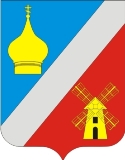     Администрация Федоровского сельского поселенияНеклиновского района Ростовской областиПОСТАНОВЛЕНИЕ«20» марта 2019г.           		   №  32                   		    с. ФедоровкаО внесении изменений в Постановление Администрации Федоровского сельского поселения от 13.06.2018 г. № 73 В связи с необходимостью уточнения нормативных затрат для обеспечения функций  Администрации Федоровского сельского поселения, Администрация Федоровского сельского поселения  ПОСТАНОВЛЯЕТ:1. Внести в постановление Администрации Федоровского сельского поселения от 13.06.2018г. № 73 «Об утверждении нормативных затрат для обеспечения функций  Администрации Федоровского сельского поселения»  изменения, согласно приложению к настоящему постановлению.	2. Настоящее постановление вступает в силу с момента его официального опубликования (обнародования).         3.  Контроль за исполнением постановления оставляю за собой.Глава АдминистрацииФедоровского сельского поселения                              		Л.Н. Железняк                                           			Приложение №1 НОРМАТИВЫобеспечения функций Администрации Федоровского сельского поселения, применяемые при расчете нормативных затратНормативы затрат на услуги связи1.  Нормативы количества средств и цены на услуги абонентской телефонной связи2.  Нормативы количества средств и цены на услуги междугородной и международной телефонной связиНормативы затрат на содержание имущества3. Нормативы затрат на проведение технического осмотра транспортных средств*Цена проведения техосмотра может изменяться в зависимости от даты проведения технического обслуживания автомобиля.4. Нормативы затрат на приобретение горюче-смазочных материалов*Цена за  топлива может изменяться в зависимости от стоимости топлива на момент покупки5.Нормативные затраты на приобретение запасных частей для транспортных средств определяются по фактическим затратам в отчетном финансовом году с учетом нормативов обеспечения функций органов местного самоуправления, применяемых при расчете нормативных затрат на приобретение служебного автотранспорта.6. Нормативы затрат на приобретение полисов обязательного страхования гражданской ответственности владельцев транспортных средств*Страховой тариф определяется в соответствии с базовыми ставками страховых тарифов и коэффициентами страховых тарифов, действующих на момент страхования автотранспортных средств.7.Нормативы обеспечения функций Администрации Федоровского сельского поселения, применяемые при расчете нормативных затрат на приобретение автотранспортных средств*без персонального закрепления	Компьютеры   8. Нормативы количества и цены компьютерной и организационной техники9. Нормативы затрат на приобретение похозяйственных книг10.Нормативы количества и цены носителей информации11.Нормативы количества и цены приобретения сертификата активации сервиса тех.сопровождения (VipNet)12.Нормативы затрат на заправку и восстановление расходных материалов для принтеров, копировальных аппаратов и многофункциональных устройств13.Нормативы затрат на ремонт организационной техники, принтеров, копировальных аппаратов и многофункциональных устройств 14. Затраты на приобретение расходных материалов для принтеров, многофункциональных устройств и копировальных аппаратов (оргтехники)15.Нормативы затрат на услуги по переустановке и настройке программного обеспечения 16.Нормативы затрат на оплату услуг по изготовлению электронно-цифровой подписи17.Нормативы количества и цены приобретения программного обеспечения (антивирус)18.Нормативы затрат на оплату консультационных услуг по сопровождению программных продуктов19.Нормативы количества и цены мебели и отдельных материально-технических средств20. Затраты на оплату услуг по сопровождению справочно-правовых систем 21. Нормативы количества и цены канцелярских принадлежностей в расчете на одного работника22. Нормативы количества и цены хозяйственных товаров и принадлежностей23. Нормативные затраты на выполнение работ по инструктажу, лиц ответственных за безопасную эксплуатацию бытовых газовых приборов, техническому обслуживанию и ремонту газового оборудования24.Нормативы, применяемые при расчете нормативных затрат за проведение диспансеризации и медицинского осмотра25.Нормативы, применяемые при расчете нормативных затрат на дополнительное профессиональное образование муниципальных служащих, прохождение курсов повышения квалификации, участие в обучающих семинарах, круглых столах, конференциях, форумахКоличество работников, направляемых на дополнительное профессиональное образование, определяется в соответствии с планом обучения на очередной финансовый год.26.Нормативы затрат на услуги по размещению информации в средствах массовой информации 27. Нормативы затрат на услуги по обслуживанию официального сайта Федоровского сельского поселения28. Нормативы затраты на оплату услуг по сопровождению программного обеспечения и приобретению простых (неисключительных) лицензий на использование программного обеспечения29. Нормативы затрат на услуги по обслуживанию фонарей уличного освещения на территории Федоровского сельского поселения30. Нормативы затраты на разработку проектной документации31. Нормативы количества и цены прочих материальныхзапасов для собственных нужд32. Нормативы затрат на приобретение периодических печатных изданий, справочной литературы33.Нормативы, применяемые для расчета стоимости коммунальных услуг34.Нормативы, применяемые для расчета стоимости услуг по передаче электроэнергии для уличного освещения на территории Федоровского сельского поселения       35.Нормативы, применяемые при расчете нормативных затрат за проведение предрейсового и послерейсового медицинского осмотра36. Нормативы, применяемые при расчете нормативных затрат на приобретение бланочной продукции37. Нормативы, применяемые при расчете нормативных затрат на содержание дорог Федоровского сельского поселения38. Нормативы, применяемые при расчете нормативных затрат на ремонт дорог Федоровского сельского поселения39. Нормативы, применяемые при расчете нормативных затрат на публикацию антикоррупционных материалов Федоровского сельского поселения40. Нормативы, применяемые при расчете нормативных затрат на публикацию антитеррористических материалов Федоровского сельского поселения41. Нормативы, применяемые при расчете нормативных затрат на оформление права собственности на муниципальное имущество и бесхозные объекты муниципального образования «Федоровское сельское поселение»42. Нормативы, применяемые при расчете нормативных затрат на организацию и функционирование сезонной противопаводковой сети гидрологических постов Федоровского сельского поселения43. Нормативы, применяемые при расчете нормативных затрат на озеленение территории Федоровского сельского поселения44.Нормативы затрат на услуги по обслуживанию компьютерной техники 45.Нормативы затрат на услуги по обслуживанию пожарной сигнализации и системы оповещения 46.Нормативы затрат на услуги по профилактике и обслуживанию сплит систем47. Нормативные затраты на ведение архиваВид связиКоличество средств связиЦена на услуги связи за календарный год, руб., не болееНаименование должностиАбонентская телефонная связьне более 1 единицы на 1 работника33 000,00Все группы должностейИнтернет1 канал50 000,00Все группы должностейВид связиКоличество средств связиЦена на услуги связи за календарный год, руб., не болееНаименование должностиМеждугородная и международная телефонной связине более 1 единицы на 1 работника1000,00Все группы должностей№ п/пКоличество автотранспортных средствЦена* за проведение одного технического осмотра, не более руб.Всего затрат, руб.1.2500,001000,002.115 000,0045 000,00НаименованиеНорма расхода топлива на  пробега (литр)Норма расхода топлива на  пробега (литр)Цена* за , руб.Всего затрат, руб.Наименованиев летнее времяв зимнее времяЦена* за , руб.Всего затрат, руб.Автомобильный бензин АИ-9210,811,6Не более 50,00280 000,00Масло моторноеНе более 2 500,0011 000,00№ п/пКоличество автотранспортных средствЦена* за приобретение одного полиса, не более руб.Всего затрат, руб.1.29 000,0018 000,00Замещаемая должность НаименованиеКоличество Сумма, руб. 
(не более)Администрация поселенияАдминистрация поселенияАдминистрация поселенияАдминистрация поселенияВысшая группа должностей муниципальной службыАвтомобиль11 200 000,0Наименование Количество Срок службы (лет) Цена за единицу (рублей) Монитор не более 1 единицы для должности 5не более 10000 Блок бесперебойного питания не более 1 единицы для должности 3не более 3000 факс 1 на учреждение 5Не более 9000 Системный блокНе более 1 единицы на 1 рабочее место550 000,00Копировальный аппарат (мфу)Не более 1 единицы на 1 рабочее место325 000,00№№ п/пНаименование Цена за шт.(не более) руб.Всего затрат, рубПохозяйственные книги (100л)200,008600,00№ п/пНаименованиеРасчетная потребность в годСрок эксплуатации в годахЦена за ед. в руб., не более1Мобильный носитель информации (флеш-карта)Не более 1 единицы на одного работника3700,002USB носитель информацииНе более 1 единицы на одного работника31000,00№ п/пНаименованиеРасчетная потребность в годЦена за ед. в руб., не более1сертификат активации сервиса тех.сопровождения (VipNet)Не более 1 единицы на одного работника6000,00№ п/пНаименованиеСумма за календарный год, руб., не более1Заправка и восстановление расходных материалов для принтеров, копировальных аппаратов и многофункциональных устройств16 000,00№ п/пНаименованиеСумма за календарный год, руб., не более1Ремонт организационной техники, принтеров, копировальных аппаратов и многофункциональных устройств12000,00Наименование Ед. изм.Кол-во(не более) на годцена за 1 ед.(не более), руб.Картридж  для принтера HP LaserJet  1320шт.14000Картридж  для принтера HP LaserJet  1300шт.14000Картридж  для принтера HP LaserJet HFPM125raшт.14000Картридж  для принтера Canon LBP 2900шт.14000Тонер-картридж для ксерокса Kyocera FS – 1124 MFPшт.15000Фотобарабан для копировального аппарата Kyocera FS – 1124 MFPшт.19500Фотобарабан для принтера HP LaserJet  1320шт.11500Фотобарабан для принтера HP LaserJet  1300шт.11500Фотобарабан для принтера HP LaserJet HFPM125raшт.11500Фотобарабан для принтера Canon LBP 2900шт.11500№ п/пНаименованиеСумма за календарный год, руб., не более1Переустановке и настройке программного обеспечения 25 000,00Наименование КоличествоЦена за единицу, не более, руб.Электронно-цифровая подпись (РОСРЕЕСТР)Не более 5 единиц на одно рабочее место2 700,00Ключ подписиНе более 5 единиц на одно рабочее место1000,00Наименование КоличествоЦена за единицу, не более, руб.ПО КАСПЕРСКИЙНе более 2 единиц на одно рабочее место1200,00Иное программное обеспечениеНе более 3 единиц на 1 рабочее место23 000,00Наименование Цена сопровождения программных продуктов, не более, руб.Сумма,руб.Информационное и консультационное обслуживание и сопровождение программных продуктов1650,0035 000,00НаименованиеЕдиница измеренияКоличествоЦена за ед. в руб., не болееСтол рабочийшт.Не более 1 единицы на кабинет25000,00Стол приставнойшт.Не более 1 единицы на кабинет20000,00Кресло руководителяшт.Не более 1 единицы на кабинет10000,00Стулшт.Не более 1 единиц на кабинет5000,00Лампа настольнаяшт.Не более 1 единицы на кабинет3000,00Шкаф книжныйшт.Не более 1 единицы на кабинет15000,00Конвектор электрическийшт.Не более 1 единицы на кабинет3000,00Жалюзикомпл.154000,00Флагишт103000,00Настольный наборкомпл.103000,00Наименование справочно-правовой системыЦена  в год(не более) руб.Консультант Плюс75 000,00№№ п/пНаименованиеЕдиница измеренияКоличествоПериодичность полученияЦена за ед.  (руб.)Антистеплершт.11 раз в годдо 70 Блок-кубик для записейшт.11 раз в полгодадо 200Блокнот форматА5 на спиралишт.11 раз в полгодадо 130Батарейка ААшт21 раз в годдо 75Дыроколшт.11 раз в 3 годадо 500Зажим для бумагуп.41 раз в годдо 200Закладки с клеевым краем 5 цветовшт. 21 раз в годдо 75Закладки 76*76мм, 100лшт.41 раз в годдо 150Карандаш чернографитовыйшт. 61 раз в полгодадо 30Карандаш автоматическийшт.1 1 раз в полгодадо 40Грифелиуп.31 раз в полгодадо 60Клей ПВАшт. 1 1 раз в полгодадо 50Клей-карандашшт. 11 раз в полгодадо 80Книга учеташт.21 раз в полгодадо 260Корректирующая жидкостьшт. 11 раз в полгодадо 90Ластикшт. 11 раз в полгодадо 40Линейка пластмассоваяшт. 11 раз в годдо 40Лоток для бумаг (горизонтальный/вертикальный)шт. 3 1 раз в 3 годадо 600Маркер-текстовыделительшт. 4 1раз в годдо 150Нож канцелярскийшт.11 раз в  годдо 150Лезвия для ножа канцелярскогошт.11 раз в  годдо 100Ножницы канцелярскиешт.11 раз в 3 годадо 200Лупа увеличительнаяшт.11 раз в 3 годадо 200Папка-скоросшиватель пластиковаяшт.51 раз в годдо 30Файл-вкладышуп. 21 раз в годдо 226Папка на подписьшт.51 раз в годдо 300Папка с арочным механизмом, тип «Корона»шт.51 раз в годдо 200Папка с завязкамишт.41 раз в годдо 30Папка-короб с завязкамишт.41 раз в полгодадо 300Папка-уголокшт.11 раз в кварталдо 15Бокс для бумаги для заметок ( х  х , пластик)шт. 11 раз в 3 годадо 250Ручка гелеваяшт. 51 раз в годдо 80Стержень для гелевой ручкишт.61 раз в полгодадо 80Ручка шариковаяшт. 31 раз в кварталдо 80Стержни для шариковых ручекшт.61 раз в полгодадо 80Скобы для степлера №10уп. 3 1 раз в кварталдо 20Скобы для степлера № 24уп.1 1 раз в кварталдо 60Скоросшиватель картонный «Дело»шт.51 раз в полгодадо 20Клейкая лента шириной шт. 11 раз в полгодадо 80Клейкая лента шириной шт. 11 раз в полгодадо 150Корзина для бумагшт. 11 раз в 3 годадо 200Подставка для канцелярских принадлежностейшт. 1 1 раз в 3 годадо 200Скрепки длиной уп.2 1 раз в кварталдо 35Скрепки длиной уп.11 раз в полгодадо 80Скрепочница магнитнаяшт.11 раз в 3 годадо 100Степлер с сшиванием до 25 листовшт.11 раз в годдо 200Степлер с сшиванием до  40 листовшт.11 раз в 3 годадо 250Точилка для карандашейшт.11 раз в годдо 60Кнопки-гвоздики (силовые)уп.11 раз в годдо 60Ежедневникшт.11 раз в годдо 400Бумага формат А4уп.11 раз в кварталдо 1250Бумага А3уп11 раз в годдо 500Бумага цветная, 250л (5цв*50л)шт11 раз в годдо 500Календарь перекидной, настенныйшт11 раз в годдо 250Тетрадь на скрепкешт.не более 10 единиц1 раз в годдо 70№ п/пНаименование продукцииЕдиницы измеренияКоличество единиц приобретаемой продукции в год(не более)Цена  единицы продукции, руб.1Чистящее средство (порошок)шт.8до 100,002Тряпка для полашт.5до 35,003Тряпка для пола (нетканое полотно)погонный метр8до 50,004Пакеты для мусора, 60луп.12до 60,00Пакеты мусорный, 240луп.48до 100,005Перчатки резиновыепар12до 35,006Отбеливатель БЕЛИЗНАшт.12до 70,007Швабра для полашт.1до 150,008Освежитель воздухашт.5до 250,009Мыло жидкое(1 бут. 1 литр)шт.12до 150,010Мыло хозяйственноешт.6до 25,0012Лампы, светильникишт.10до 55,0013Лампы люминесцентныешт.20до 150,0014Стартерышт.100до 35,0016Ведро 10 лшт.1до 200,017Ведро шт.1до 150,0018Веникшт.2до 150,0019Совок пластиковый с резиновой кромкойшт1до 100,0020Моющее средство для полашт7до 180,0021Моющее средство для туалеташт7до 180,0022Полироль для мебелишт5до 130,00Перчатки хлопчатобумажныепар12до 50,00Салфетки бытовые шт12до 40,00Стеклоочистительшт6до 120,00№ п/пМесто выполнения работКол-во услуг в календарный годСтоимость работвсего, рублей, не более1.Здание Администрации Федоровского  сельского поселения (Ростовская область, Неклиновский район, с. Ефремовка, ул.Октябрьская,8)35200,002.Здание Администрации Федоровского  сельского поселения (Ростовская область, Неклиновский район, с. Федоровка, ул.Ленина,26)35000,00№п/пНаименование должностейКоличество направляемых сотрудников Промежуточный срок между услугойЦена проведения диспансеризации и медицинского осмотра в расчете на 1 работника, не более, рублей1Все группы должностейСогласно штатному расписанию Не более 1 года3500,002Технический персонал, уборщица, водительСогласно штатному расписанию Не более 1 года3000,00№ п/пНаименование должностей муниципальных служащихСтоимость услуг дополнительного профессионального образования за календарный год, не более, руб.1Все группы должностей30 000,00Наименование Стоимость в год не более, руб.Информационное обеспечение администрации50 000,00Наименование Цена обслуживания в месяц, не более, руб.Сумма,руб.Обслуживание официального сайта Федоровского сельского поселения1600,0019200,00№ п/пНаименование программного обеспеченияКоличествоСумма за календарный год, руб., не более1Программный продукт «Парус»1 рабочее место22 000,00Наименование Цена обслуживания в месяц, не более, руб.Сумма,руб.Обслуживание официального фонарей уличного освещения на территории Федоровского сельского поселения27000,00324000,00НаименованиеСтоимость Затраты на разработку проектной документацииЗатраты на разработку проектной документации определяются в соответствии со статьей 22 Федерального закона № 44-ФЗ и с законодательством Российской Федерации и Ростовской области о градостроительной деятельности, а также с учетом установленного Правительством Ростовской области единого порядка организации и финансирования из областного бюджета работ по строительству, реконструкции, капитальному ремонту объектов, а также ремонту автомобильных дорогНаименование материальных запасовСумма за календарный год, в руб., не болееКонверты почтовые маркированные 5 000,00Отправка уведомлений2500,00Наименование изданияСтоимость годовой подписки, не более, руб.Газета  «Молот»1399,32Газета «Приазовская степь»1092,00П№ п/пНаименованиеКоличество за календарный год (не более)Сумма, в руб. (не более)1Услуги по передаче электрической энергии, тыс.кВт*ч5,1640500,002Поставка и транспортировка  газа горючего, тыс.м318,038148460,543Холодное водоснабжение м3302084,704Обращение с ТКО, м37543 500,00НаименованиеКоличество за календарный год (не более)Сумма, в руб. (не более)Услуги по передаче электрической энергии, тыс.кВт*ч278,5381949766,00№п/пНаименование должностейКоличество направляемых сотрудников Промежуточный срок между услугойЦена проведения предрейсового и послерейсового медицинского осмотра в расчете на 1 работника, не более, рублей1водительСогласно штатному расписанию Каждый день33000,00Наименование Кол-во (шт) Цена за единицу (руб.) Бланк «Грамота» 80 не более 40 Бланк «Благодарственное письмо» 60 не более 40 Рамки 50 не более 110 Наименование Кол-во (км) Цена за единицу (руб.) Дороги 1460000,00 Наименование Кол-во (км) Цена за единицу (руб.) Дороги 14547000Наименование Ед. измеренияКол-во Цена за единицу (руб.) Буклетшт.40200,00 Наименование Ед. измеренияКол-во Цена за единицу (руб.) Буклетшт.100120,00 Наименование Ед. измеренияКол-во Цена за единицу (руб.) Оценка рыночной стоимости годовой арендной платы объектов недвижимого и движимого имуществаобъект35000,00Подготовка документов, содержащих необходимые сведения для осуществления государственного кадастрового учета земельных участковобъект105000,00Изготовление технической документации на объекты недвижимого имущества (технические планы и кадастровые паспорта)шт1010000,00Наименование Ед. измеренияКол-во Цена за единицу (руб.) Наблюдение за паводковой обстановкой на реке М. Еланчикмес.34000,00 Наименование Ед. измеренияКол-во Цена за единицу (руб.) Деревьяшт20до 250,00Цветы шт50до 150,00Кустарники шт10до 200,00Побелка деревьевм²8164010,0№ п/пНаименованиеСумма за календарный год, руб., не более1Услуги по обслуживанию компьютерной техники85 000,00№ п/пНаименованиеСумма за календарный год, руб., не более1Услуги по обслуживанию пожарной сигнализации и системы оповещения 55 000,00№ п/пНаименованиеСумма за календарный год, руб., не более1Услуги по профилактике и обслуживанию сплит систем 10 000,00Наименование Ед. измеренияКол-во Цена за единицу (руб.) Архивный коробшт5до 450,00